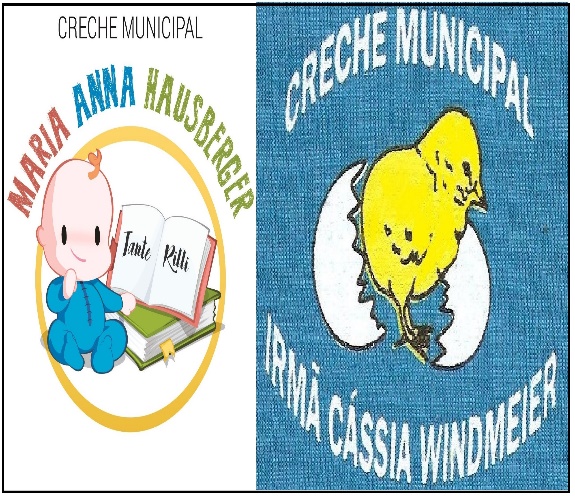 Nome da Experiência: Pareamento de objetos explorando formas.Direito de aprendizagem: Brincar, conviver, participar, explorar, expressar e conhecer-se;Campo de Experiência:  Traços, Sons, Cores e Formas; Espaços, Tempos, Quantidades, Relações e Transformações.Objetivos: Explorar e identificar as cores e formas; classificar objetos, considerando cor e forma; desenvolver a consciência espacial.Descrição da experiência: Para realizar esta experiência, a família precisará organizar alguns objetos com cores e formas diferentes, canetas ou lápis coloridos e papel. Após separar o material, vamos contornar os objetos no papel, utilizando as canetas ou lápis colorido, associando a cor do objeto com a cor a ser utilizada no desenho.Com tudo pronto, vamos explicar para a criança a experiência: Ela precisará observar as formas e cores do desenho e encontrar o objeto correto, nomeando todas as cores e formas exploradas com auxílio e estímulo.Segue os exemplos: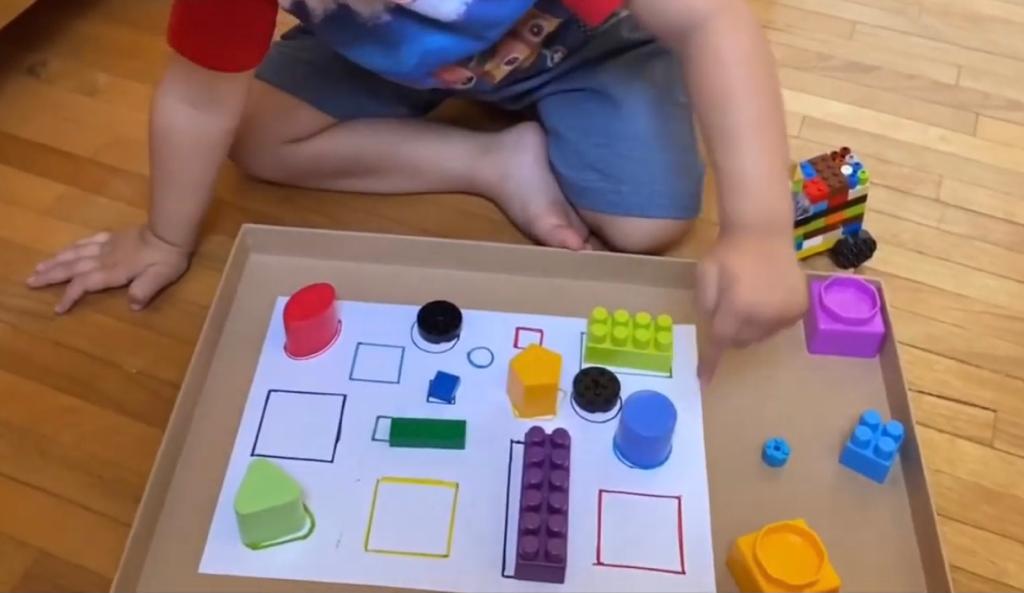 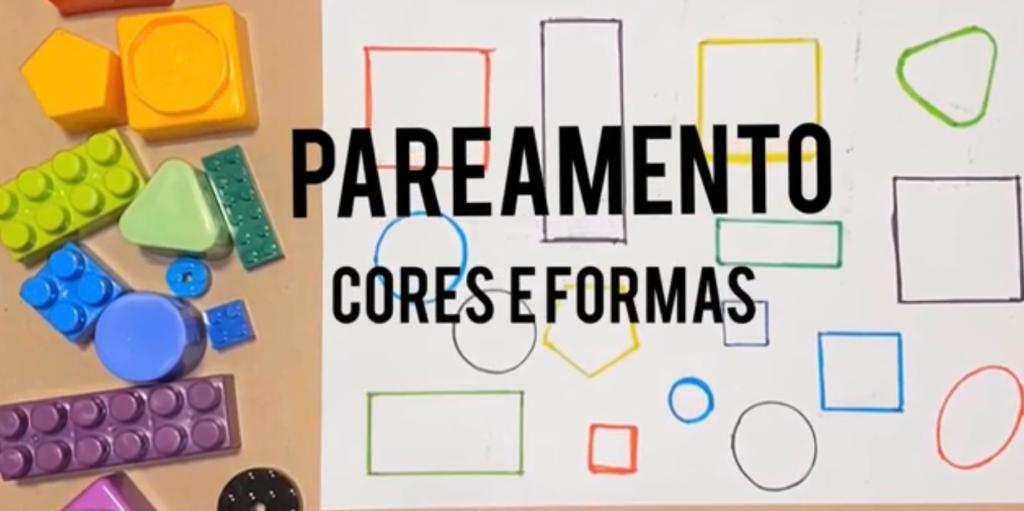 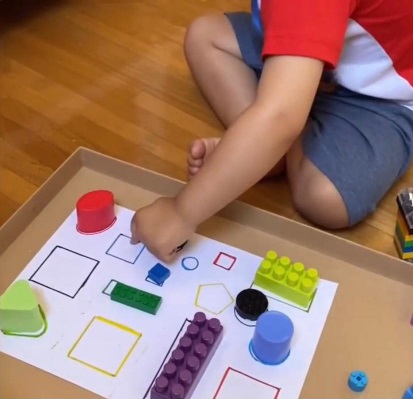 Caso não tenha disponibilidade destes materias, podemos explorar com vários outros objetos, como colheres, frutas, legumes, ferramentas, tampas de tamanhos variados, entre outros!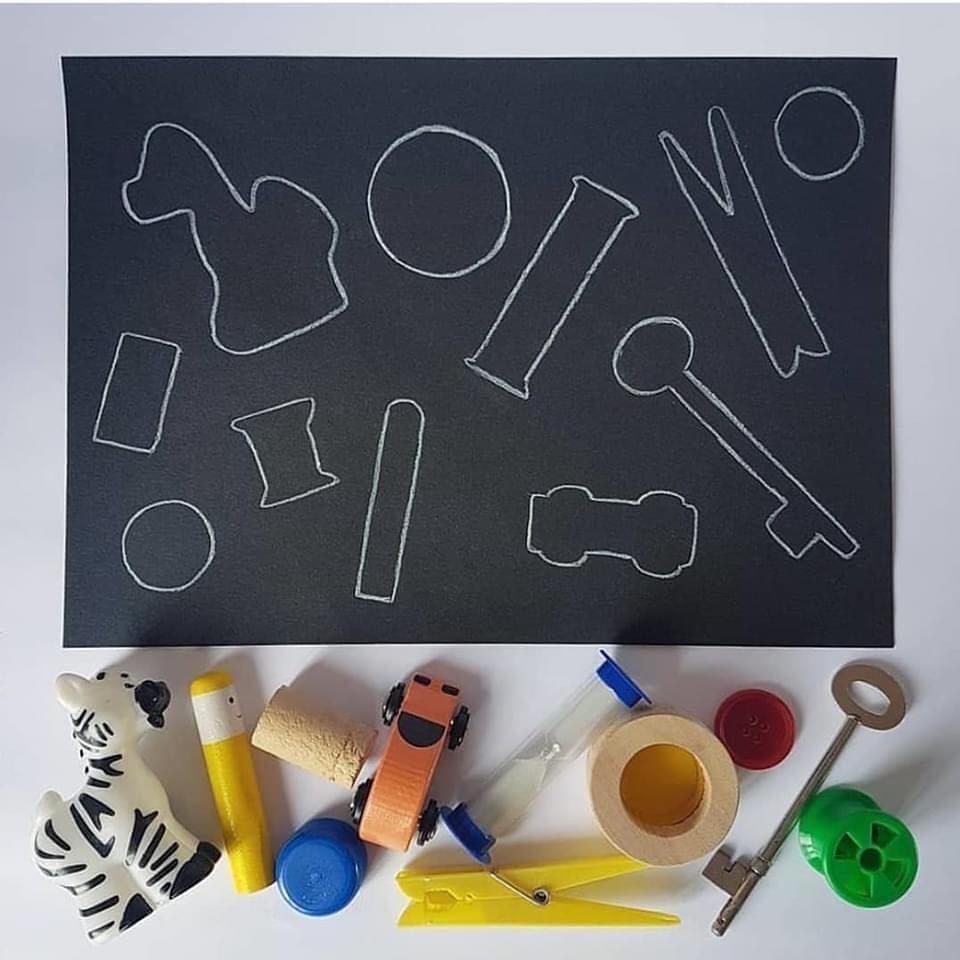 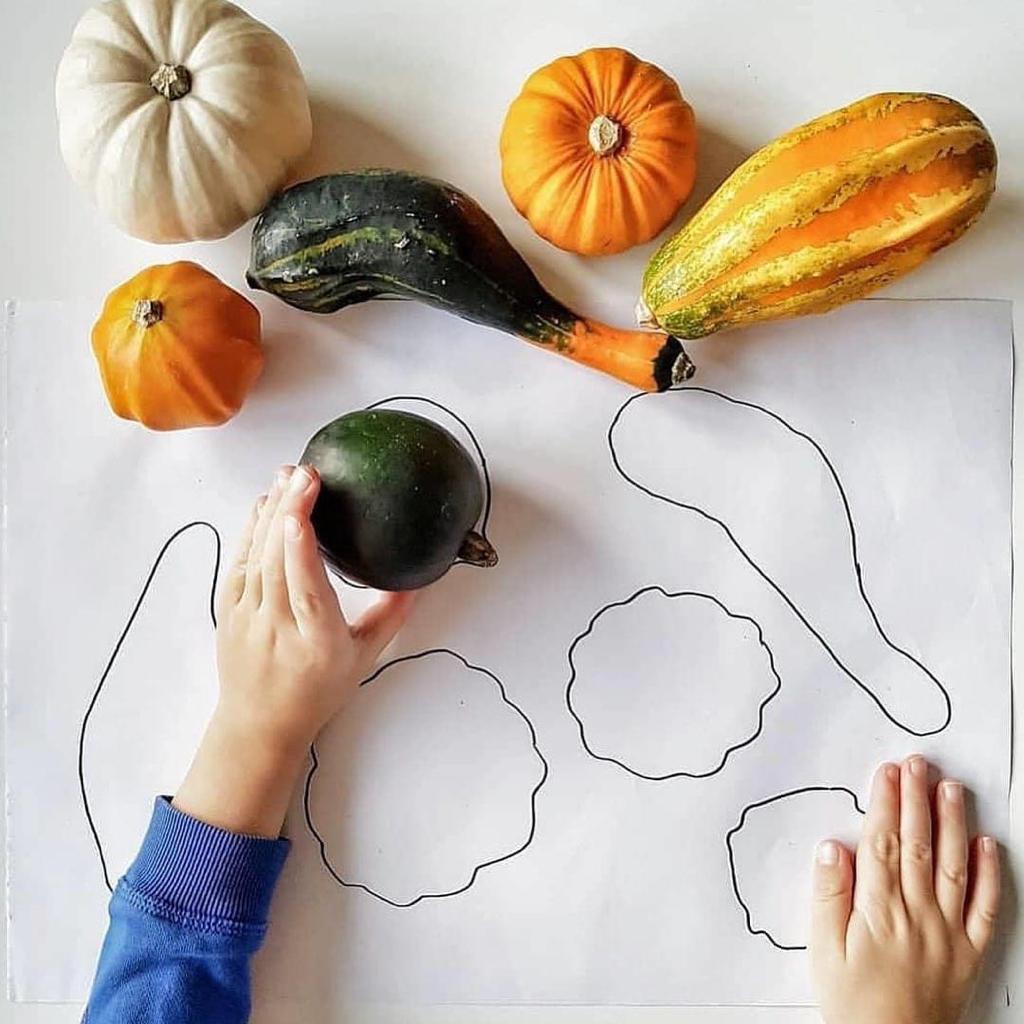 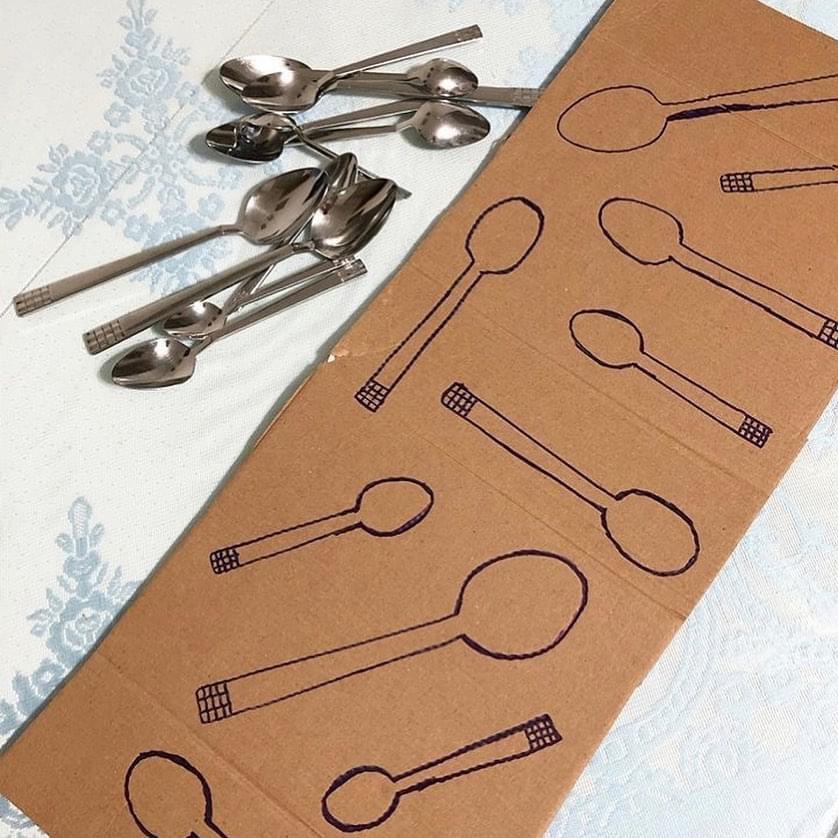 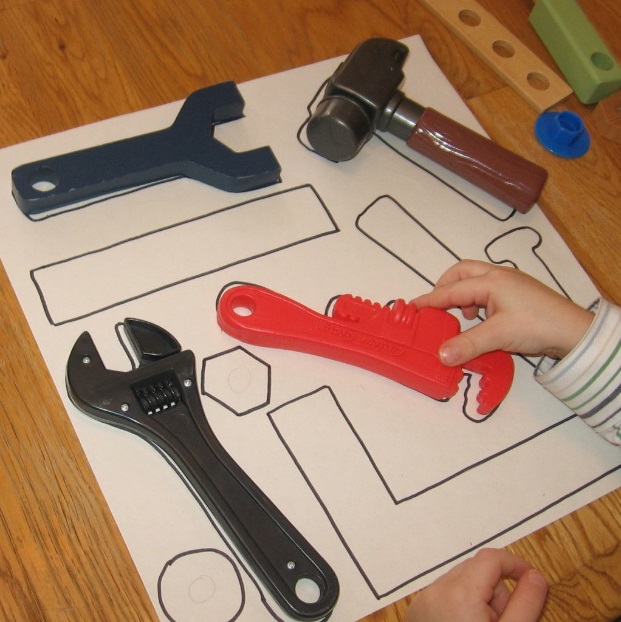 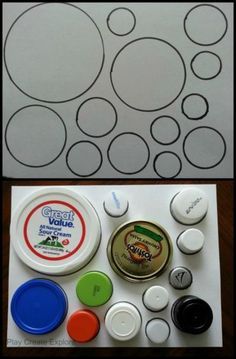 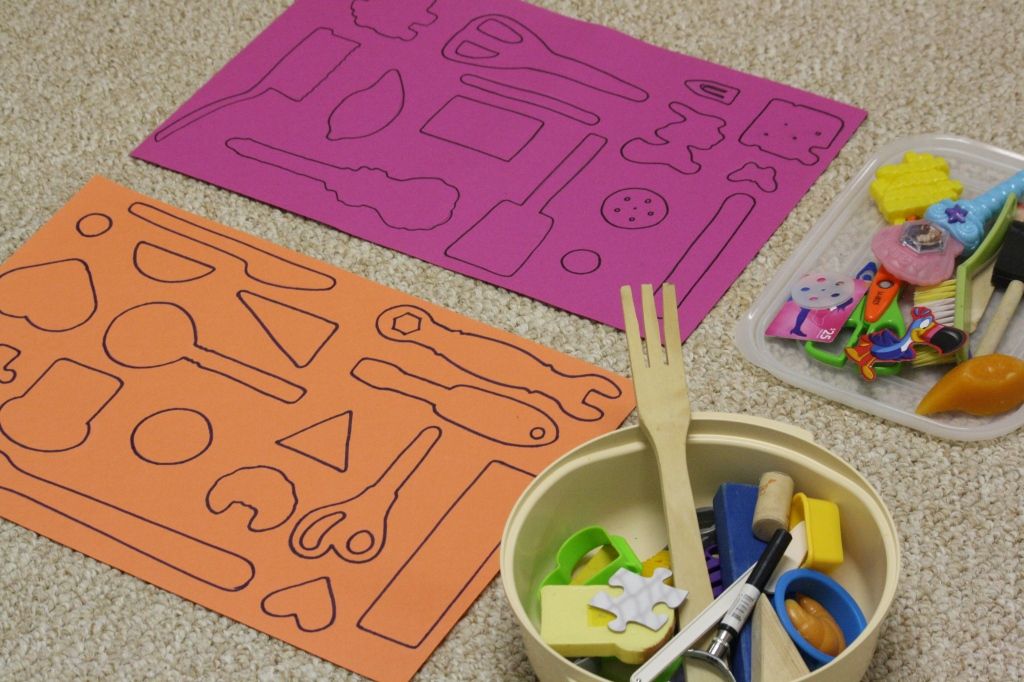 